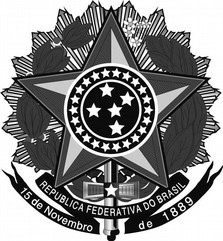 Ministério da EducaçãoSecretaria de Educação Profissional e TecnológicaInstituto Federal de Educação, Ciência e Tecnologia do Rio Grande do SulCampus Bento GonçalvesANEXO AFICHA DE INSCRIÇÃO PARA SELEÇÃO DE ALUNO BOLSISTA PARA O PROGRAMA DE EDUCAÇÃO TUTORIAL – PET– IFRS – CAMPUS BENTO GONÇALVESNome completo:_________________________________________________________CPF.: _____._____._____.___		RG.:_________________Data de Nascimento:____/____/_______	Sexo: (   ) Masculino (   ) FemininoEndereço. Rua: __________________________________________ Nº: _________Complemento:_____________________________ Bairro:_____________________Cidade:___________________________________ CEP.:______________-_______E-mail: _____________________________________________________________ Fone (Residencial) _________________________Celular: ____________________ Número de matrícula: _____________________ Ano de ingresso no curso ________Desempenha alguma atividade profissional  (   ) Não  (   ) Sim.   Se sim, descreva. Instituição (Universidade, Escola, Centro, Empresa, etc.)_________________________ ______________________________________________________________________Tipo de Vínculo: ____________________ Cargo/Função ________________________ Regime de trabalho: _________________Endereço do local de trabalho: _____________________________________________DECLARAÇÃONa qualidade de Solicitante/Beneficiário, declaro, sob pena das leis, que as informações por mim prestadas são verídicas.Local: ________________________________    Data: _____/_____/________.